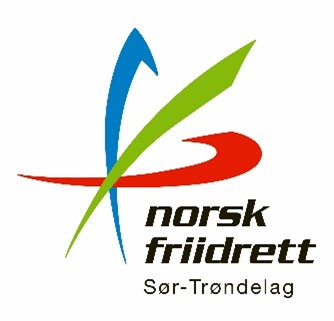 Referat fra møte mellom Sør-Trøndelag Friidrettskrets og klubbeneDato/tidspunkt: Torsdag 23. november, 18:00-20:00Deltagere på møtet:Ola Sakshaug – STFIKStein Kalstad – STFIK/Nidelv ILErlend Skråstad – STFIK/StadsbygdHenrik Carstens – STFIK/Trondheim FriidrettSilje Øvstedal Brenna – STFIK/Byåsen ILSanna Wolden – STFIK/Byåsen ILMaia Kristine Hepsø – STFIK/Ranheim ILFride Vullum-Bruer – STFIK/Utleira IL (referent)Knut Bakkejord – Strindheim ILTor Jarle Bolme – Rindal ILRune Skjesol – Ranheim ILOlav Kristiansen – Byåsen ILBjørn Johansen – Ranheim ILGeir Arne Kjønstad – Byåsen ILMarianne Aune – Ranheim ILBoel Skraastad – Stadsbygd ILVelkommen ved Henrik CarstensHenrik presenterer kretsens handlingsplan for 2024 med fokus på hovedmålene: Veldrevne klubber – klubbutvikling og klubbsjekken. Nok kompetente trenere – trenerutvikling og trenerutdanning. Benytt ressurser på tvers av klubbene for å øke kvalitet på trenere. Stimuler unge trenere til å utvikle seg. Etablere trenerforum. Arrangere midtnorsk trenerseminar. Fokus på hvor viktig trenerne og trenergjerningen er. Ønsker å fremme trenersamarbeid uten at utøverne føler at de må bytte klubb. Kommentar fra Bjørn – kan være vanskelig å beholde utøvere i klubben dersom de ikke får godt nok tilbud. Eksempel på klubbsamarbeid er det som gjøres med Team Trøndelag.Vi har kretstreningene som samler utøvere fra flere klubber. Viktig at alle vet om hvilke kretstreninger som finnes. Ranheim har bidratt med mye ressurser til kretstreningene. Bjørn har bidratt mye her. Viktig at utøverne ikke føler seg presset til å bytte klubb. Det er i alle klubbene sin interesse å beholde utøverne i sine lokale klubber. Det er ikke ønskelig at «alle» utøverne skal ende opp i en klubb. Viktigste er å beholde flest mulig lengst mulig uansett hvilken klubb de tilhører. For kastgruppene er det kanskje ekstra viktig med samarbeid da det er færre utøvere.  Positivt med treningssamlinger som er utenfor Trondheim, som f.eks samlinga på Kyrksæterøra.For utøvere fra Stadsbygd har treningssamarbeid fungert veldig bra. Sammenlignet med klubber på Østlandet (spesielt Oslo) er dette stikk motsatt. Viktig at vi klarer å være et motstykke til dette. Viktig å samarbeide om reiser til f.eks UM, jrNM o.l. og bo på samme hotell slik at utøverne føler fellesskap med de fra andre klubber.Trenerseminar – kretsstyret har snakket om å arrangere et regionalt trenerseminar etter samme modell som NFIFs Trenerforening gjør nasjonalt. Bjørn opplyste om at dette allerede er under planlegging i regi av Kjell Vidar Nordheim (Hattfjelldal). Dette skal arrangeres for trenere i Midt-Norge og Nordland. Viktig å rekruttere unge trenere og jobbe med å beholde dem når de blir eldre.Vi har totalt ca 70-80 trenere engasjert til å trene ungdommer i Trondheim og omegn. Viktig å skape fellesskap blant trenere slik at de ikke føler seg alene og har andre å diskutere med/søke råd hos.  Attraktive arrangementer med god kvalitetStikkord her er forutsigbar konkurransesesong, rekruttkarusell, NM, D-stevne, Trondheimsalliansen (Ranheim, Trondheim Friidrett, Nidelv).Silje og Henrik er med i barne- og ungdomskomiteen i Friidrettsforbundet. De skal være med på en workshop i januar. Skal skape et attraktivt stevnetilbud for barn fra 8-14 år. Håper å plukke opp gode tips fra denne workshopen.Viktig å få markedsført stevnene også utenfor friidrettsmiljøet. Trondheim skal arrangere NM i 2026. Her har Trondheimsalliansen blitt etablert for å gjennomføre NM. Tanken er at Trondheimsalliansen også skal kunne bidra senere til å arrangere stevner, stafetter, bygge en økonomi som kan bidra til å utvikle utøvere i regionen. Må også jobbe mot sponsorer som kan bidra til å bygge dette opp. Vi har søkt om å få arrangere et D-stevne. Dette gjør at utøverne som deltar sanker ranking-poeng som kvalifiserer til mesterskap. Lurt å legge stevner inn i World Athletics kalenderen. Dette koster 250 kr og kan bidra til å få oppmerksomhet fra gode seniorutøvere. Må registrere seg på IAAF for å bli et godkjent stevne og så registrere det i WA-kalenderen. Flere anlegg tilpasset lokale behovJobber med å få til oppgradering av tribuneanlegg på Øya. Her skal vi få lagerplasser, garderober og overbygde tribuner. Støtte opp om utviklingsbaserte prestasjonsmiljøKretsen skal sikre at de beste prestasjonsmiljøene i regionen samarbeider.Her kommer Team Trøndelag under. TT eies av Sør-Trøndelag FIKTT fungerer godt på mellom- og langdistanse, men vi må også få til noe tilsvarende i sprint og tekniske øvelser. Andre saker:Friidretts-SFO – tilbud for 2. - 4. klasse på Ranheim skole. Friidrett en gang i uka på SFO. Bjørn starta dette. Nå har Maia Hepsø tatt over. Bidrar til engasjement og rekruttering til friidretten. Kan være et godt tips til andre klubber å lage tilsvarende tilbud i SFO. Info fra Stein Kalstad om utvikling av Trondheim Stadion.  Nytt tribunebygg og en naturvoll mot elva. Krav til 2000 tilskuere, hvorav minst halvparten under tak. To konsepter for tribune Tribune går helt ned til bakken og strekker seg til der hvor tribunen nå stopper. Gressvoll på motsatt side mot Nidelva.Hevet tribune. Lengde er samme som første alternativ. Her får man en vegg mot banen og mindre kontakt mellom publikum og utøvere. Prosessen startet i vår og har hatt god brukermedvirkning. Har fått positive signaler og gehør hos kommune og politikere. Men utbygging ligger ikke inne i budsjettet frem mot 2027. Utkast er nå levert til kommuneadministrasjonen. Ønsker at politikerne skal få dette nå slik at de kan ta det med i vurderinger for 2024-budsjett. Idrettsrådet har gitt følgende innspill: Legg inn 1 MNOK som tilskudd til idrettsarrangement. Dette kan komme NM til gode. Legge in midler for opprustning av Øya Stadion. Investeringsmidler må legge inn i 2025. Er det mulig å få til et oppvarmingsområde/oppvarmingsbane? Kan dette ligge f.eks bortenfor Spektrum?Hvordan ser Tr.heim kommune på arrangement som NM? De er positive til dette. Statistikk (forberedt av Arne Follestad, presentert av Stein Kalstad)Statistikken er sendt ut til alle i forkant av møtet.Få medaljer i hoved-NM. Flere som bor og trener i Trondheim, men konkurrerer for Oslo-klubber. Feil i medaljene på jr.NM. Det var lagt inn en bronse i stafett som ikke var bronse. Meld dette til Arne Follestad.Ola Sakshaug går gjennom hjemmesida til kretsen og viser hva slags informasjon som ligger der. Går også gjennom treningsleiren til Tenerife. Ca 60 utøvere som reiser. Kostnadene har gått opp og det er dyrt å reise. Aldersgrense fra 16 år. Ola og Henrik skal i møte med Tr.heim kommune i morgen for å diskutere håndtering av treninger i Ranheimshallen. Det er et problem at mange kommer og løper i hallen når de ikke har treningstid. Dette er utfordrende for barna og ungdommene som trener der. Info om Team Trøndelag er lagt ut på kretsen sin hjemmeside. Der står også navn på de som er med. Generelt er det oppnådd NM-krav som er kriteriet for å være med i TT, men det finnes unntak. TerminlisteAlle stevner utenfor bane skal inn på EQ timingStafetter ligger på iSonen og alle banestevner skal legges inn på iSonenBypass har betalingsløsning for iSonen. De benytter gebyr pr KID-nummer for faktura som utstedes. Dette blir veldig kostbart dersom klubben må betale gebyr for hver utøver som melder seg på. Ola sjekker ut hva som gjelder her. Løsningen blir at klubbene legger ut påmelding som gratis arrangement og sender ut faktura til klubbene etterpå. Men dette fører til at mye av påmeldingsavgifta ikke blir betalt da det ofte mangler korrekt faktura- og kontaktinformasjon til klubbene. Ønskelig å få til en løsning der det kan sendes direkte en faktura til klubbene fra iSonen/Bypass.Ola gjennomgår datoer for stevner som nå er lagt inn i terminlista. Nord- og Sør-Trøndelag har en avtale om å koordinere terminliste. Må ta et møte med Nord-Trøndelag for å avtale datoer. Nord-Trøndelag har lagt ut tentativ terminliste på sin hjemmeside. Viktig at vi vektlegger å få til et godt tilbud i Trøndelag, uavhengig av når det er stevner andre steder i landet. Må selvsagt hensynta UM, NM, jrNM og de store mesterskapene. Men andre stevner kan vi ikke nødvendigvis ta hensyn til. Kruskastevnet foreslått til ettermiddag 14. og 15. august. Det er en tendens til at det er mange banestevner før sommerferien og det er «kamp» om helgene før sommeren. Samtidig er det få stevner etter sommerferien. Få ønsker å flytte sine stevner til etter sommerferien. Dette er en utfordring både for stevnekalenderen tidlig i sesongen og manglende tilbud på høsten. 